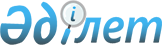 О внесении изменения в постановление Правительства Республики Казахстан от 16 ноября 2001 года N 1465
					
			Утративший силу
			
			
		
					Постановление Правительства Республики Казахстан от 3 февраля 2003 года N 123. Утратило силу - постановлением Правительства РК от 28 октября 2004 г. N 1117 (P041117).
      Сноска. Утратило силу постановлением Правительства РК от 28.10.2004 № 1117.
      Правительство Республики Казахстан постановляет: 
      1. Внести в постановление Правительства Республики Казахстан от 16 ноября 2001 года N 1465 "Вопросы Министерства здравоохранения Республики Казахстан" (САПП Республики Казахстан, 2001 г., N 40, ст. 508) следующее изменение: 
      в пункте 2 слово "трех" заменить словом "четырех". 
      2. Настоящее постановление вступает в силу со дня подписания. 
					© 2012. РГП на ПХВ «Институт законодательства и правовой информации Республики Казахстан» Министерства юстиции Республики Казахстан
				
      Премьер-Министр
Республики Казахстан
